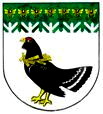 от 28 июня 2022 года № 400Об установлении льготных тарифов на холодное водоснабжение и(или) водоотведение на территории Мари-Турекского муниципального района Республики Марий ЭлВ соответствии с Федеральным законом от 06 октября 2003 г.
№ 131-ФЗ «Об общих принципах организации местного самоуправления
 в Российской Федерации», Законом Республики Марий Эл от 17.05.2022 года № 16-З «О льготных тарифах на холодное водоснабжение и(или) водоотведение на территории Республики Марий Эл и наделении органов местного самоуправления государственными полномочиями Республики Марий Эл по установлению льготных тарифов», Уставом Мари- Турекского  муниципального района Республики Марий Эл, администрация Мари- Турекского муниципального района п о с т а н о в л я е т:1. Установить и ввести в действие с 1 июля 2022 года прилагаемые льготные тарифы на холодное водоснабжение и водоотведение для собственников и нанимателей жилых помещений в многоквартирных и жилых домах на территории Мари-Турекского муниципального района  Республики Марий Эл. 2. Осуществлять возмещение выпадающих доходов организациям, осуществляющим холодное водоснабжение и водоотведение возникших в результате установления льготных тарифов на холодное водоснабжение и водоотведение, в виде субсидий из бюджета Мари - Турекского муниципального района Республики Марий Эл.3. Настоящее постановление подлежит опубликованию в районной газете «Знамя» и размещению на официальном сайте Мари - Турекского муниципальный района в Информационно-телекоммуникационной сети Интернет.4. Настоящее постановление вступает в силу с 1 июля 2022  года.5. Контроль за исполнением настоящего постановления возложить на заместителя главы администрации Мари-Турекского муниципального района Ложкину Л.А.Льготные тарифы на холодное водоснабжение и водоотведениедля собственников и нанимателей жилых помещений в многоквартирных и жилых домах на территории Мари-Турекского муниципального районаРеспублики Марий ЭлМАРИЙ ЭЛ РЕСПУБЛИКЫНМАРИЙ ТУРЕК МУНИЦИПАЛЬНЫЙ РАЙОНЫНАДМИНИСТРАЦИЙЖЕАДМИНИСТРАЦИЯМАРИ-ТУРЕКСКОГО МУНИЦИПАЛЬНОГО РАЙОНАРЕСПУБЛИКИ МАРИЙ ЭЛАДМИНИСТРАЦИЯМАРИ-ТУРЕКСКОГО МУНИЦИПАЛЬНОГО РАЙОНАРЕСПУБЛИКИ МАРИЙ ЭЛПУНЧАЛПОСТАНОВЛЕНИЕПОСТАНОВЛЕНИЕГлава администрацииМари-Турекскогомуниципального районаС.Ю. РешетовПРИЛОЖЕНИЕк постановлению администрацииМари - Турекскогомуниципального районаот 28 июня 2022 года № 400№ п/пНаименование ресурсоснабжающей организации, наименование услугиЕд.изм.Льготный тариф(с НДС)1.ВодоотведениеВодоотведениеВодоотведениеМУП «Водоканал»руб./куб.м71,352.Холодное водоснабжениеХолодное водоснабжениеХолодное водоснабжениеМУП «Водоканал»руб./куб.м43,68ООО «Марсельхозартель»руб./куб.м38,27ООО «Хлебниковское»руб./куб.м35,59